Miyazaki International CollegeCourse SyllabusSpring 2021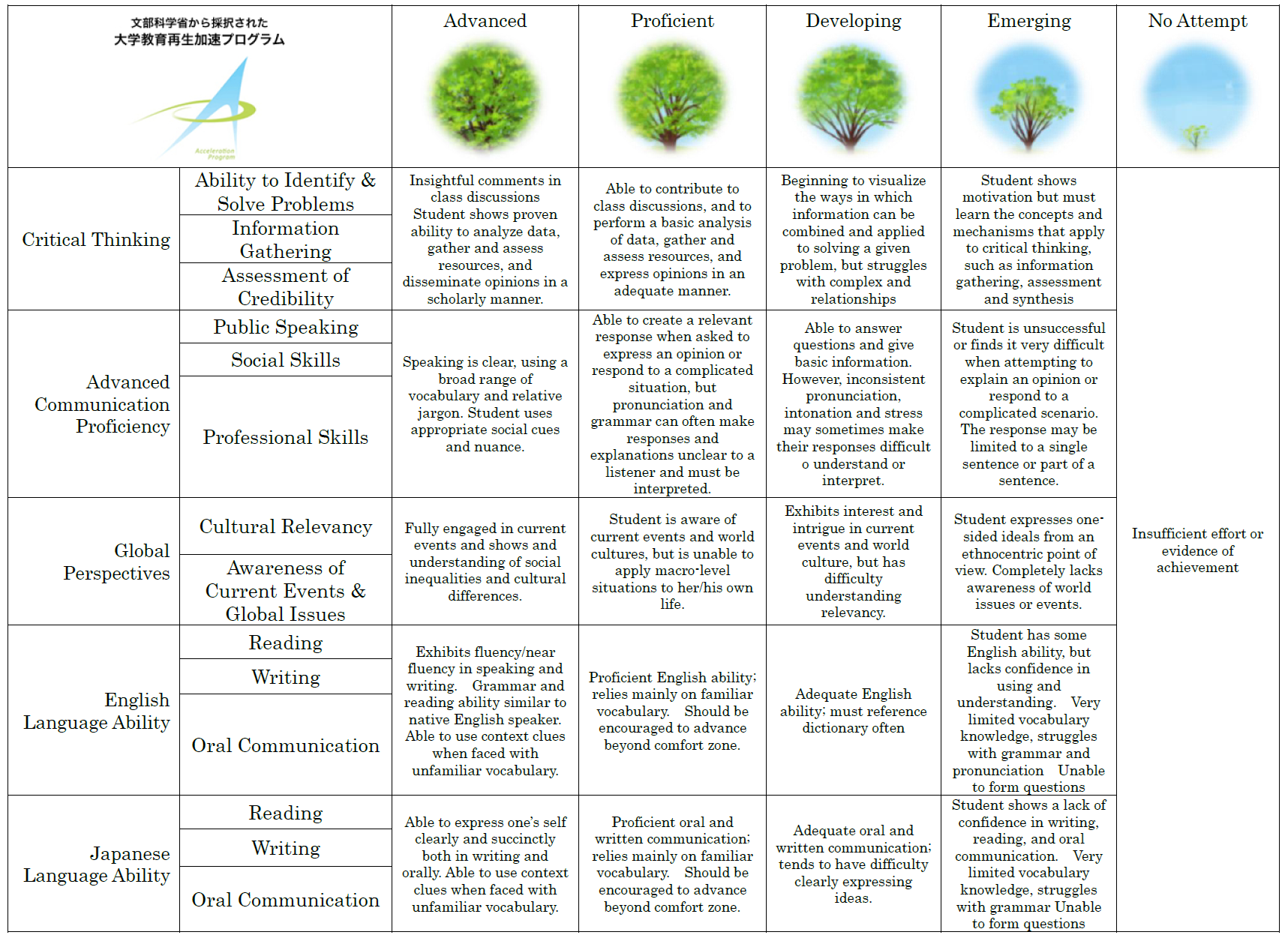 Course Title ( Credits )EL405 Chinese Studies 1 (3 credits)Course Designation for TCLanguage TeacherLanguage TeacherInstructor蔡　佩芳　Pei-fang TsaiE-mail addresstsai@sky.miyazaki-mic.ac.jpOffice/ExtN/AOffice hoursN/ACourse Description:Course Description:Course Description:This class is arranged for students who have no or less experience of studying ChineseMany practices will not only help to build up your foundation of pronunciation of ChineseBut also help you to read and write simple sentences.This class is arranged for students who have no or less experience of studying ChineseMany practices will not only help to build up your foundation of pronunciation of ChineseBut also help you to read and write simple sentences.This class is arranged for students who have no or less experience of studying ChineseMany practices will not only help to build up your foundation of pronunciation of ChineseBut also help you to read and write simple sentences.Course Objectives:Course Objectives:Course Objectives:The aim of this course is to help you understand the construction of Chinese pronunciation.To expect that you might read vocabulary and sentences with strong confidence.Also to use the vocabulary you learnt to read and write some simple sentences.To show aspects of Chinese culture using pictures and film for your understanding.The aim of this course is to help you understand the construction of Chinese pronunciation.To expect that you might read vocabulary and sentences with strong confidence.Also to use the vocabulary you learnt to read and write some simple sentences.To show aspects of Chinese culture using pictures and film for your understanding.The aim of this course is to help you understand the construction of Chinese pronunciation.To expect that you might read vocabulary and sentences with strong confidence.Also to use the vocabulary you learnt to read and write some simple sentences.To show aspects of Chinese culture using pictures and film for your understanding.Course ScheduleCourse ScheduleCourse ScheduleDayTopicContent/Activities1.PronunciationStudy plan2.PronunciationConstruction of pronunciationBasic words3.PronunciationConstruction of pronunciationBasic words4.PronunciationConstruction of pronunciationBasic words5.PronunciationConstruction of pronunciationBasic words6.Basic grammarBasic wordsChinese Kanji7.Basic grammarBasic wordsChinese Kanji8.Basic grammarBasic wordsChinese Kanji9Basic sentencesDifferent topics chosen topractice10Basic sentencesDifferent topics chosen topractice11Basic sentencesDifferent topics chosen topractice12Basic sentencesDifferent topics chosen topractice13Basic sentences60 sentences of conversation14Basic sentences60 sentences of conversation15Basic sentences60 sentences of conversation16Basic sentences60 sentences of conversation17Basic sentences60 sentences of conversation18ExercisesGreetings19ExercisesGreetings20ExercisesMaking an acquaintance21ExercisesMaking an acquaintance22ExercisesMaking an inquiry23ExercisesMaking an inquiryFinal ExamRequired Materials:Required Materials:Required Materials:Students will be provided with printouts of material for each class.Students will be provided with printouts of material for each class.Students will be provided with printouts of material for each class.Course Policies (Attendance, etc.)Course Policies (Attendance, etc.)Course Policies (Attendance, etc.)Students are allowed 4 absences during the course, but are required to attend every mini-test for their total grade.Students are allowed 4 absences during the course, but are required to attend every mini-test for their total grade.Students are allowed 4 absences during the course, but are required to attend every mini-test for their total grade.Class Preparation and ReviewClass Preparation and ReviewClass Preparation and ReviewStudents are expected to spend at least one hour reviewing and doing homework and one hour preparing for every hour of lesson time.Students are expected to spend at least one hour reviewing and doing homework and one hour preparing for every hour of lesson time.Students are expected to spend at least one hour reviewing and doing homework and one hour preparing for every hour of lesson time.Grades and Grading StandardsGrades and Grading StandardsGrades and Grading StandardsAttendance        30%Assignments       10%Presentation       20%Mini-test           20% Final examination   20%Attendance        30%Assignments       10%Presentation       20%Mini-test           20% Final examination   20%Attendance        30%Assignments       10%Presentation       20%Mini-test           20% Final examination   20%Methods of Feedback:Methods of Feedback:Methods of Feedback:In principle, graded work will be returned within one week of submission with appropriate feedback, i.e., grade, comments, etc. In principle, graded work will be returned within one week of submission with appropriate feedback, i.e., grade, comments, etc. In principle, graded work will be returned within one week of submission with appropriate feedback, i.e., grade, comments, etc. Diploma Policy Objectives:Diploma Policy Objectives:Diploma Policy Objectives:Work completed in this course helps students achieve the following Diploma Policy objective(s):2: The ability to understand and accept different cultures developed through acquisition of a broad knowledge and comparison of the cultures of Japan and other nationsWork completed in this course helps students achieve the following Diploma Policy objective(s):2: The ability to understand and accept different cultures developed through acquisition of a broad knowledge and comparison of the cultures of Japan and other nationsWork completed in this course helps students achieve the following Diploma Policy objective(s):2: The ability to understand and accept different cultures developed through acquisition of a broad knowledge and comparison of the cultures of Japan and other nationsNotes:Notes:Notes: